2023-2024 EĞİTİM VE ÖĞRETİM YILI ÇALIŞMA TAKVİMİSUNUŞ 	Geleceğimizin teminatı olan gençlerimizin ilgi, istidat ve kabiliyetlerini geliştirecek, gerekli bilgi, beceri, davranışlar ve birlikte iş görme alışkanlığı kazandırmak suretiyle hayata hazırlanmasında ve ülkemizin kalkınmasında en önemli unsur haline gelmesinde Mesleki Eğitimin önemi çok büyüktür. 	Mesleki eğitimin amacı, toplumun hedefleri ve iş çevrelerinin talepleri doğrultusunda bireylere belirli bir mesleğin gerektirdiği bilgi, beceri ve uygulama yeterliliklerinin kazandırılmasıdır. İddialı okullar öğrenci merkezlidir. Bunda amaç bilgili insan, bilginin farkında olan, bilgiye ulaşmanın yollarını bilen, ulaştığı bilgiyi anlamlandırarak öğrenen, öğrenmiş olduğu bilgilerden yeni bilgiler üretebilen ve öğrendiği bilgileri sorun çözmede kullanabilen bireyler yetiştirmektir. Ancak bütün bunların yanında öğrencide güven ve sorumluluk duygusu geliştirmeye, yeni ilgi alanları oluşturmaya ve beceriler kazandırmaya yönelik bilimsel, sosyal, kültürel, sanatsal ve sportif alanlarda etkinlikler düzenlemek gerekmektedir.Unutmamalıdır ki öğrencisinden ne beklediğini bilen, öğretmenden ne zaman ne istediğini bilen, yöneticiden ne zaman ne yapması gerektiğini bekleyen ve paydaşlarının deneyimlerinden faydalanmasını bilen vb. çalışma ortamını daha da üst seviyeye çıkarmak için mutlak şekilde etkili bir plan program ve çalışma takvimine ihtiyaç olduğu düşüncesinden yola çıkarak bu takvimi hazırlamıştır.Eğitimin sağlıklı bir ortamda ve çağın gereklerine uygun olarak verilebilmesi için devletimiz elinden geleni yapmaktadır. Biz de eğitimciler olarak, 2023 Eğitim Vizyonu çerçevesinde, birikimimizi sizlere en iyi şekilde aktarabilmenin gayreti içerisindeyiz. 2023- 2024 Eğitim ve Öğretim Yılında yapacağımız etkinliklere rehberlik edecek bu takvime çalışma arkadaşlarımın gerekli özeni göstermesi hedeflerimize ulaşmamız ve başarılı bir yıl geçirmemiz açısından önem arz etmektedir. 2023- 2024 Eğitim ve Öğretim Yılının yapacağınız faaliyetlerde tüm Bahçelievler 100.Yıl Mesleki ve Teknik Anadolu Lisesi ailesine başarılar getirmesini diliyorum. Mukkades KOŞUCU    Okul MüdürüEYLÜLEKİMKASIMARALIKOCAKŞUBATMARTNİSANMAYISHAZİRAN-TEMMUZ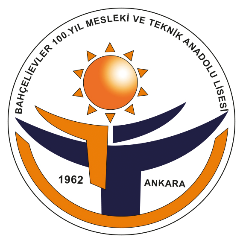 T.CÇANKAYA KAYMAKAMLIĞIİlçe Milli Eğitim MüdürlüğüBahçelievler 100.Yıl Mesleki ve Teknik Anadolu Lisesi TARİHETKİNLİKSORUMLU BİRİM11  Eylül 20232023-2023 Eğitim ve Öğretim Yılı Öğretmenlerin Göreve BaşlamasıBütün Öğretmenler11-15.09.2023Eğitim-Öğretim Kurumlarındaki Öğretmenlerin Mesleki ÇalışmalarıBütün Öğretmenler11.09.2023Ders Yılı Başı Öğretmenler Kurulu ToplantısıBütün Öğretmenler13.09.2023Okul Zümre ToplantılarıBütün Öğretmenler13 .09.2023Zümre Başkanları ToplantısıOkul Zümre Başkanları14.09.2023İlçe Zümre Başkanları Kurul Toplantıları İlçe Zümre Başkanları15.09.2023İl Zümre Başkanları Toplantısı İl Zümre Başkanları15.09.2023Yılık Planların Okul İdaresine TeslimiZümre Başkanları04-08.09.2023Okul Öncesi Öğrencilerinin Eğitim Öğretime Uyum ProgramıUygulama Anaokulu Öğretmenleri04-09.08.2023Ders Dağıtımı ve Haftalık Ders Programlarının Yapılması, sınıf defterlerinin hazırlanmasıGörevli Müdür Yardımcısı04-09.08.2023Ders destek ve Yetiştirme kursu duyuru-öğretmen başvuruSorumlu Müdür Yardımcısı11.09.2023Örgün ve Yaygın Eğitim Kurumlarında 2023- 2023 Ders yılının başlamasıTüm öğretmen ve öğrenciler11.09.2023Okulun Açılış TöreniGörevli müdür yard. ve öğretmenler11.09.2023Ders kitaplarının dağıtımıİlgili müdür yard.11.09.2023Atölye Alan Şefleri Yıllık Çalışma Programlarının idareye teslimiAlan /Atölye Şefleri11.09.2023Personel görev dağılımının tebliğ edilmesiOkul Müdürü11-15.09.2023Sorumluluk SınavlarıGörevli müdür yard. ve görevli öğretmenler18.09.2023Atölyelerin demirbaşlarının Alan/atölye şeflerine teslimiTeknik Müdür yardımcısı18.09.20239.Sınıf Veli –Öğrenci Toplantısı ve Okul Tanıtım ÇalışmalarıRehberlik Servisi20.09.2023Mesleki Eğitim Merkezi toplantısı Görevli müdür yard. ve öğretmenler11.09.2019Nöbetçi Öğrenci Dağılımının Yapılması Onur Kurulu11.09 2023Mesleki ve Teknik Ortaöğretim Kurumlarında öğrenim gören öğrencilerden staj yapanların staj bitirme sınavı (Ortaöğretim Kurumları Yön.133/1 maddesi)Görevli müdür yard. ve öğretmenler14.09.2023İşletmelerde Görevli Koordinatör ÖğretmenlerinSene başı ToplantısıKoordinatör Müdür Yard.Meslek dersi öğretmenleri15.10.2023Rehberlik ve Psikolojik Danışma Hizmetleri Yürütme Komisyonu Sene Başı Toplantısı “Yıllık Çalışma Planının Hazırlanması” İlçe RAM'a GönderilmesiRehberlik Servisi Komisyon Üyeleri18.09.2023BEP Bilgilendirme-Destek Eğitimi ToplantısıRehberlik ServisiBEP Uygulayan Öğretmenler 19.09.2023Norm fazlası ve maaş karşılığı dersi olmayan öğretmenlerle toplantıİlgili Müdür Yardımcısı25.09.2023Sosyal Etkinlik Kurulu Toplantısı –Öğrenci Kulüp Danışman Öğretmen Toplantısı“Yıllık Çalışma Planının Hazırlanması”Sorumlu Müdür Yardımcısı Danışman Öğretmenler25-00.09.2023Kulüp Defterlerinin Mühürlenip İmzalanmasıSorumlu Müdür Yardımcısı19-21.09.2023Uygulama Anasınıfı Veli Toplantıları (yaş grubuna göre)Okul Müdürü, Teknik Müdür Yard. Alan Şefi, Okul Öncesi Öğretmenleri25.09.2023Sosyal Etkinlik Kurulu Toplantısı –Öğrenci Kulüp Danışman Öğretmen Kulüp defterlerinin ilgili öğretmenlere verilmesiSorumlu Müdür Yardımcısı25.09.2023Ders Ücreti ile koordinatörlük Onaylarının AlınmasıSorumlu Müdür Yardımcısı25-30.09.2023Sosyal kulüp öğrenci seçimlerinin yapılmasıKulüp defterlerinin ilgili öğretmenlere verilmesiSorumlu Müdür Yardımcısı25-30.09.2023Kulüplere ve Onur Kuruluna Öğrenci SeçimiSınıf Rehber Öğretmenleri26-30.09.2023Egzersiz Planlarının Onaylatılmasıİstekli Öğretmenler28.09.2023Öğrenci Ödül ve Disiplin Kurulunun Sene Başı ToplantısıKurul Üyeleri03.10.2023İhtiyaçlı öğrencilerin tespiti Okul Aile Birliğine bilgi verilmesiRehberlik Servisi05.10.2023HİYYEN EğitimiYiyecek İçecek Hizmetleri alan öğrencileri13-19.10.2023 Ahilik Haftası Kutlama Etkinliği yapılmasıTarih Zümresi13.10.2023Ankara’nın Başkent OluşuTarih Zümresi17-21.10.2023Yeni Kayıt Olan Öğrencilerin E-okul Bilgilerinin Girilmesiİlgili Müdür Yardımcısı17-21.10.2023Öğrenci Fotoğraf Çekim İşlemleri ve E-okul Fotoğraflarını Güncellenmesi.Grafik ve Fotoğrafçılık Alanı18.10.2023Kantin Denetlenmesi Kantin Denetleme Komisyonu 19.09.2023Alan Şefleri ile toplantıTeknik Müdür Yardımcısı20.10.2023TUBİTAK4006 Proje Toplantısı	Sorumlu Müdür Yard. İstekli Öğretmenler26.10.2023Onur Genel Kurulunun YapılmasıOnur Kurulu Başkanı27.10.2023İş Sağlığı ve Güvenliği ToplantısıSorumlu Müdür Yardımcısı, Ekip Üyeleri27.10.2023Ortak Sınav Tarihlerinin Duyurulması	Okul Zümre Başkanı30.10.2023Okul Aile Birliği Olağan ToplantısıOAB üyeleri, tüm ÖğretmenlerCumhuriyet Bayramı 
(28 Ekim 2023 Pazar saat 13.00’de başlar, 29 Ekim 2023 Pazartesi günü saat 24.00’de sona erer. )Cumhuriyet Bayramı 
(28 Ekim 2023 Pazar saat 13.00’de başlar, 29 Ekim 2023 Pazartesi günü saat 24.00’de sona erer. )Cumhuriyet Bayramı 
(28 Ekim 2023 Pazar saat 13.00’de başlar, 29 Ekim 2023 Pazartesi günü saat 24.00’de sona erer. )01-09.11.2023 Zümre Başkanlarıyla Ortak Sınavlar ToplantısıOkul Zümre Başkanı 01-06.11.2023MEBSİS İstatistiklerinin GirilmesiSorumlu Müdür Yardımcısı02.11.2023Öz Değerlendirme (ADES) Sene Başı ToplantısıSorumlu Müdür Yardımcısı, Ekip Üyeleri03.11.2023Sağlıklı Beslenme ve Hareketli YaşamKomisyon üyeleri10.11.202310 Kasım Atatürk ü Anma programıTüm Öğretmenler16.11.2023Onur Genel Kurulu Aylık toplantısıOnur Kurulu 14-20.11. 2023Dönem Ara Tatili ( Mesleki çalışma)Tüm Öğretmenler24.11.202324 Kasım Öğretmenler Günü ProgramıTüm Öğretmenler28.11.20239-10-11 ve 12.Sınıf Rehber Öğretmenleri ToplantısıSınıf Rehber Öğretmenleri28.11.2023AB Proje Başvuru HazırlıklarıProje Ekibi21 -25. 11 2023Öğrenci Dönem Projelerinin DağıtılmasıSınıf Rehber Öğretmenleri 28.11.2023TUBİTAK4006 Proje Toplantısı	Sorumlu Müdür Yard. Görevli Öğretmenler30.11.2023Kantin DenetlenmesiKantin Denetleme Komisyonu05-09.12.2023Şube Öğretmenler Kurulu Toplantılarının Yapılmasıİlgili Öğretmenler12-18.12.2023 Sınıflar Bazında Veli ToplantısıBütün Öğretmenler14.12.2023Öz Değerlendirme Zümre Aylık ÇalışmasıÖz Değerlendirme Başkanları22.12.2023Sivil Savunma-AKS Tatbikatı yapılması Sivil Savunma Kulübü21.12.2023Onur Kurulu Aylık ToplantısıOnur Kurulu Üyeleri27.12.2023Atatürk’ün Ankara’ya Gelişi ProgramıGörevli Öğretmenler 28.12.2023Stratejik Planın Değerlendirilmesi Sorumlu Müdür Yardımcısı 29.12.2023TUBİTAK4006 Proje ToplantısıSorumlu Müdür Yard. Görevli Öğretmenler29.12.2023Atölye Alan Şefleri RaporuAlan /Atölye Şefleri29.12.2023Kantin Denetlenmesi Kantin Denetleme Komisyonu 29.12.2023TEFBİS yılsonu işlemlerinin yapılarakOkul Aile Birliği Yılsonu Hesabının kapatılmasıSorumlu Müdür Yardımcısı29.12.2023DÖSE Yılsonu İşlemleriTeknik Müdür Yard.01.01.2024Yılbaşı Tatili Yılbaşı Tatili 02.01.2024İdari Birimlerin e-arşivinin YapılmasıOkul İdaresi 03.01.2024Madde Bağımlılığı Semineri Rehberlik Servisi 08.01.2024Dönem Sonu Çalışmalarının Öğretmenlere Duyurulması İlgili Müdür Yardımcısı 16-15.01.2024Onur Belgesi Alacak Öğrencilerin Tekliflerinin YapılmasıSınıf Rehber Öğretmenleri 15.01.2024TUBİTAK4006 Proje Toplantısı	Sorumlu Müdür Yard. Görevli Öğretmenler15.01.2024Notların E-Okul Sistemine Girilmesi. Çıktılarının İdareye Teslimi Bütün Zümreler 17.01.2024Karne, Onur Belgesi-Takdir-Teşekkür Belgesi İle Ödüllendirilen Öğrenci Listelerinin ve İşlemlerinin Hazırlanması Sınıf Rehber Öğretmenleri 19.01.2024Disiplin ve Onur Kurulu Dönem Sonu Raporunun Hazırlanması Sınıf Rehber Öğretmenleri 19.01.2024Onur Kurulu Aylık ToplantısıOnur Kurulu Üyeleri19.01.2024Öz Değerlendirme Zümre Aylık Çalışma RaporuÖz Değerlendirme Başkanları20 OCAK – 05 ŞUBAT 2024 YARI YIL TATİLİ20 OCAK – 05 ŞUBAT 2024 YARI YIL TATİLİ20 OCAK – 05 ŞUBAT 2024 YARI YIL TATİLİ20.01.2024Karnelerin DağıtılmasıOkul İdaresi 20.01.2024Sorumluluk Sınavına Girecek Öğrencilerin Listelerinin ve Sınav Programının (05 -12 Şubat 2024) İlan Edilmesi Sorumlu Müdür Yard.05.02.20242019-2020 Öğretim Yılı II. Dönemin Başlaması 2019-2020 Öğretim Yılı II. Dönemin Başlaması 05-09.02.2024Sorumluluk Sınavları Görevli Öğretmenler 05-28.02.2024Son Sınıf Öğrencilerine YGS Sınavı İçin Bilgilendirme YapılmasıSivil Savunma Kulübü06.02.2024II. Dönem Öğretmenler Kurulu Toplantısı Bütün Öğretmenler 07-08.02.2024II. Dönem Okul Zümre Toplantılarının Zümre Başkanları 08 Şubat 2024Okul Zümre Başkanları ToplantısıOkul Zümre Başkanı- Zümre Başkanları08 Şubat 2024İlçe Zümre Başkanları ToplantısıOkul Zümre Başkanları09-10 Şubat 2024İl Zümre Başkanları Toplantısıİlçe Zümre Başkanları13.02.2024II. Dönem Alan/ Şefleri Toplantısı Teknik Müdür Yardımcısı 13-17.02.2024II. Dönem Sınıf Rehber Öğretmenleri Toplantısı Sınıf Rehber Öğretmenleri 14.02.2024II. Dönem Başı İşletmelerde Beceri Eğitimi Koordinatör Öğretmenler Kurulu Toplantısı Koordinatör Müdür Yardımcısı15.02.20242. Dönem Ödül ve Disiplin Kurulu Toplantısının Yapılması Kurul Üyeleri 15.02.2024AB Proje Başvurusu Proje Ekibi 15.02.2024II. Dönem BEP Bilgilendirme Toplantısı Rehberlik Servisi BEP Uygulayan Öğretmenler 22.02.2024II. Dönem Rehberlik ve Psikolojik Danışma Hizmetleri Yürütme Kurulu Toplantısı Kurul Üyeleri 10-14.02.2024Ortak Sınavlar İçin Zümrelerin Tarih Belirlemesiİlgili Müdür Yardımcısı12.02.2024Kantin Denetlenmesi Tüm Öğretmenler26.02.2024Ortak Sınav Tarihlerinin Duyurulmasıİlgili Müdür Yardımcısı27.02.2024Onur Kurulu Aylık ToplantısıOnur Kurulu Üyeleri27.02.2024Öz Değerlendirme Zümre Aylık Çalışma RaporuAlan /Atölye Şefleri28.02.2024Atölye Alan Şefleri RaporuÖz Değerlendirme Başkanları06-03.03.2024Şube Öğretmenler Kurulu Toplantıları Görevli Öğretmenler 07.03.20248 Mart Dünya Kadınlar günüGörevli Öğretmenler18.03.202418 Mart Çanakkale Zaferini Kutlama ve Şehitleri Anma Günü Görevli Öğretmenler 22-03-2024Velilere Yönelik YGS-LYS ve özel yetenek sınavı ile ilgili alan / bölüm ve giriş koşulları ile ilgili bilgilendirme toplantısı Rehber Öğretmenler 14.12.2024Mesleki yönlendirme Eylem PlanıMesleki Yönlendirme Kurulu02-27.03.2024Öğrenciler için Bursluluk sınavı başvurularıSınıf Öğretmenleri02-06.03.2024Proje ödevlerinin sistemde kontrol edilmesiGörevli Öğretmenler01-29.03.2024Şiir Okuma Yarışmasıİlgili Müdür Yardımcısı15.03.20249.Sınıflar Bilgi Yarışmaİlgili Müdür Yardımcısı31.03.2024Öz Değerlendirme Zümre Aylık toplantısıGörevli Öğretmenler31.03.2024Atölye Alan Şefleri RaporuGörevli Öğretmenler03-30.04.20242024-2024 Eğitim ve Öğretim Yılı Yaz Döneminde Staj ve Mesleki Eğitim Görecek Öğrencilerin Görecek Öğrencilerin İş Yeri Planlaması (12. Sınıflar)Koordinatör müdür yard./ Alan Şefleri15-19.04.2024Ödevlerin Toplanması Bütün Zümreler 22-26.04.2024Memnuniyet Anketi UygulamasıRehberlik Servisi22-26.04.20242. Dönem Veli Toplantısı (Sınıf)Bütün Öğretmenler 30.04.2024Kantin Denetlenmesi Kantin Denetleme Komisyonu 23 Nisan Ulusal Egemenlik ve Çocuk Bayramı Uygulama Anasınıfı30.04.2024Öz Değerlendirme Zümre Aylık Çalışma RaporuÖz Değerlendirme Başkanları30.04.2024Alan/ Atölye Şefleri RaporuAlan /Atölye Şefleri 15.04.202410.Sınıflar Dal Seçimiİlgili Müdür Yardımcısı17-20.04.2024II. Dönem Ara Tatil ve Öğretmenlerin Mesleki Çalışmaları Tüm öğretmenlerRAMAZAN BAYRAMI(20 Nisan 2024 Perşembe Saat.13.00’de başlar, 23 Nisan 2024 Pazar Günü sona erer)RAMAZAN BAYRAMI(20 Nisan 2024 Perşembe Saat.13.00’de başlar, 23 Nisan 2024 Pazar Günü sona erer)RAMAZAN BAYRAMI(20 Nisan 2024 Perşembe Saat.13.00’de başlar, 23 Nisan 2024 Pazar Günü sona erer)26.04.2024Onur Kurulu Aylık ToplantısıOnur Kurulu Üyeleri28.04.2024İngilizce Bilgi YarışmasıGörevli Öğretmenler1 MAYIS Emek ve Dayanışma Günü Tatil1 MAYIS Emek ve Dayanışma Günü Tatil1 MAYIS Emek ve Dayanışma Günü Tatil08-13.05.2024Ortaokul  8. Sınıf öğrencilerine okul tanıtımıRehberlik Servisi08-27.05.20249.10.ve 11. Sınıf Öğrencilerine Yönelik Ders Seçim Çalışmaları İlgili Müdür Yardımcıları 08 Mayıs - 14 Haziran 2024Mesleki ve Teknik Ortaöğretim Kurumlarında;Mesleki Eğitim Merkezi 11.sınıf ve 12. Sınıf, Mesleki ve Teknik Anadolu Lisesi 12. Sınıf Öğrencilerinden İşletmelerde Mesleki Eğitim Gören öğrencilerin,Koordinatör Müdür Yard. İle Koordinatör Öğretmenler08 Mayıs - 14 Haziran 2024a) Mesleki Eğitim Öğretim Programlarının En Az % 80'ini Tamamlamayanlar İçin Okulda Telafi Eğitiminin YapılmasıKoordinatör Müdür Yard. İle Koordinatör Öğretmenler13-17.05.2024Alan /Atölye Şefleri RaporuÖz Değerlendirme Başkanları15-20.05.2024Gençlik HaftasıOnur Kurulu10.05.2024Anneler Günü ProgramıSosyal Dayanışma ve Yardımlaşma Kulübü08.05.2024Öz Değerlendirme ToplantısıÖz Değerlendirme Başkanları11-15.05.2024Grafik ve Fotoğrafçılık Alan sergisiGrafik ve Fotoğrafçılık Alan zümresi16.05.2024Mezuniyet için toplantıSorumlu Müdür Yard. ile12. Sınıf Öğretmenleri24.05.2024Onur kurulu ToplantısıOnur Kurulu19 Mayıs Atatürk'ü Anma ve Gençlik ve Spor Bayramı19 Mayıs Atatürk'ü Anma ve Gençlik ve Spor Bayramı19 Mayıs Atatürk'ü Anma ve Gençlik ve Spor Bayramı20-24.05. 2024Mesleki ve Teknik Ortaöğretim Kurumlarında, 2024- 2024 Eğitim Öğretim Yılı İçin, Alan Zümre Öğretmenlerince, Staj veya Yaz Uygulamasını Okulda ve İşletmelerde Yapacak Öğrenci Listelerinin Ayrı Ayrı Hazırlanması ve Okul Müdürünün Onaya Sunulması.Koordinatör Müdür Yardımcısı Koordinatör öğretmenler 28 Mayıs-01 Haziran 2024Mesleki ve Teknik Ortaöğretim Kurumlarında, 2024-2024 Eğitim ve Öğretim Yılı İçin, Alan Zümre Öğretmenlerince Staj veya Yaz Uygulamasını Okulda ve İşletmelerde Yapacak Öğrenci Listelerinin Ayrı Ayrı Hazırlanması ve Okul Müdürünün Onayına SunulmasıKoordinatör Müdür Yardımcısı Koordinatör öğretmenler03.06.2024Mezuniyet Töreni yapılması, Anıtkabir TöreniSorumlu Müdür Yard.12. Sınıf Öğretmen ve öğrencileri12.06.2024 Yılsonu Beceri Sınavı Öncesi Meslek Dersi Öğretmenleri ile ToplantıSorumlu Müdür Yard. Koordinatör öğretmenler 08 Mayıs - 14 Haziran 2024İşletmelerde Mesleki Eğitim gören 12. sınıf öğrencilerinden meslek Eğitim öğretim Programlarının en az % 80'ini tamamlayanlar için: a) Okulda telafi eğitimi b) Yılsonu beceri sınavı öncesi öğretmenler kurulu toplantısı Koordinatör Müdür Yard., Alan /Atölye Şefleri, Koordinatör Öğretmenler12.06.2024 b) Yılsonu Beceri Sınavı Öncesi Öğretmenler Kurulu ToplantısıKoordinatör Müdür Yard., Alan /Atölye Şefleri, Koordinatör Öğretmenler12-16.06. 2024c) Yıl Sonu Beceri Sınavları Koordinatör Müdür Yard., Alan /Atölye Şefleri, Koordinatör Öğretmenler05-18.06. 202419 –25.06.2024a)Ortaöğretim Kurumlarında Öğrenim Gören Öğrencilerin Sorumluluk Sınavları b) Sorumluluk sınavı sonunda tek dersten başarısızlığı bulunan son sınıf öğrencilerinin sınavı (OÖKY 58/6)Sorumlu Müdür Yard. görevli öğretmenler12-14.06.2024Mesleki ve Teknik Ortaöğretim Kurumlarında öğrenim gören öğrencilerden staj yapanların staj bitirme sınavı (Ortaöğretim Kurumları Yön.133/1 maddesi)Görevli Koordinatör Öğretmenler12-14.06.2024Mesleki ve Teknik Ortaöğretim Kurumlarında 2024-2024 Eğitim Öğretim Yılı, Staj veya Yaz Uygulamasını Okulda ve İşletmelerde Yapacak Öğrenci Listelerinin DuyurulmasıKoordinatör Müdür Yard.14.06.2024Örgün ve Yaygın Eğitim Kurumlarında 2024 - 2024 Ders Yılının Sona ErmesiÖrgün ve Yaygın Eğitim Kurumlarında 2024 - 2024 Ders Yılının Sona Ermesi14-28.06.2024Eğitim Kurumlarındaki Öğretmenlerin Mesleki ÇalışmalarıEğitim Kurumlarındaki Öğretmenlerin Mesleki Çalışmaları20.06.20242024- 2024 Eğitim Öğretim Yılı Ders Yılı Sonu Öğretmenler KuruluTüm öğretmeneler24.06.2024 c) Okul Zümre Toplantıları  Tüm öğretmeneler24 .06.2024 d) Okul Zümre Başkanları ToplantısıTüm Zümre Başkanları25 .06.2024 e) İlçe Zümre Başkanları ToplantılarıOkul Zümre Başkanları24-25.06.2024 f) İl Zümre Başkanları Toplantısı Görevli İlçe Zümre Başkanları27.06.20242024- 2024 Ders Yılı Sonunda 10.Sınıfa Geçmeye Hak Kazanan Öğrencilerden 2024- 2024 Eğitim - Öğretim Yılında Mesleki ve Teknik Ortaöğretim Kurumlarında Öğrenime Devam Etmek İsteyenlerin Dal Tercihleri Yapmak Üzere Başvurularının Alınması ve Dala Geçiş İşlemlerinin YapılmasıBakanlıkça Hazırlanan Kılavuza Göre YapılacaktırAyrıca bir takvim yayınlanmaması halinde28.06.2024Öğretmenlerin Tatile GirmesiÖğretmenlerin Tatile GirmesiKURBAN BAYRAMI(17 Haziran 2024 Pazartesi günü, 20 Haziran  2024 Cumartesi Günü sona erer)KURBAN BAYRAMI(17 Haziran 2024 Pazartesi günü, 20 Haziran  2024 Cumartesi Günü sona erer)KURBAN BAYRAMI(17 Haziran 2024 Pazartesi günü, 20 Haziran  2024 Cumartesi Günü sona erer)Örgün ve Yaygın Eğitim-Öğretim Kurumlarında 2024- 2024 Öğretim Yılı Öğrenci KayıtlarıBakanlıkça Hazırlanan Kılavuza Göre Yapılacaktır15.07. 2024 15 Temmuz Demokrasi ve Milli Birlik Günü15 Temmuz Demokrasi ve Milli Birlik Günü30.08. 2024  30 Ağustos Zafer Bayramı30 Ağustos Zafer Bayramı01.09. 2024 2024-2024 Eğitim - Öğretim Yılı Öğretmenlerin Göreve Başlaması2024-2024 Eğitim - Öğretim Yılı Öğretmenlerin Göreve Başlaması01 -08.09.2024Eğitim-Öğretim Kurumlarındaki Öğretmenlerin Mesleki ÇalışmalarıEğitim-Öğretim Kurumlarındaki Öğretmenlerin Mesleki Çalışmaları11 Eylül 2024 Örgün ve Yaygın Eğitim-Öğretim Kurumlarında 2024 - 2024 Eğitim Öğretim Yılının BaşlamasıÖrgün ve Yaygın Eğitim-Öğretim Kurumlarında 2024 - 2024 Eğitim Öğretim Yılının Başlaması